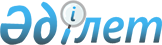 2023-2025 жылдарға арналған Ақжар ауданы Ұялы ауылдық округінің бюджетін бекіту туралыСолтүстік Қазақстан облысы Ақжар аудандық мәслихатының 2022 жылғы 28 желтоқсандағы № 29-11 шешімі
      Сноска. Вводится в действие с 01.01.2023 в соответствии с пунктом 7 настоящего решения.
      Қазақстан Республикасының Бюджет кодексінің 9-1, 75-баптарына, Қазақстан Республикасының "Қазақстан Республикасындағы жергілікті мемлекеттік басқару және өзін-өзі басқару туралы" Заңының 6-бабына сәйкес Солтүстік Қазақстан облысы Ақжар аудандық мәслихаты ШЕШТІ:
      1. 2023-2025 жылдарға арналған Ақжар ауданының Ұялы ауылдық округінің бюджеті осы шешімге тиісінше 1, 2 және 3 қосымшаларға сәйкес, 2023 жылға келесі көлемдерде бекітілсін:
      1) кірістер – 68 985,3 мың теңге:
      салықтық түсімдер – 21 014,8 мың теңге;
      салықтық емес түсімдер – 0 теңге;
      негізгі капиталды сатудан түсетін түсімдер – 2 453,1 мың теңге;
      трансферттер түсімі – 45 517,4 мың теңге;
      2) шығындар – 72 547,6 мың теңге; 
      3) таза бюджеттік кредиттеу – 0 теңге, соның ішінде:
      бюджеттік кредиттер – 0 теңге;
      бюджеттік кредиттерді өтеу – 0 теңге;
      4) қаржы активтерімен операциялар бойынша сальдо - 0 теңге:
      қаржы активтерін сатып алу - 0 теңге;
      мемлекеттің қаржы активтерін сатудан түсетін түсімдер - 0 теңге;
      5) бюджет тапшылығы (профициті) – -3 562,3 теңге;
      6) бюджет тапшылығын қаржыландыру (профицитін пайдалану) – 3 562,3 теңге:
      қарыздар түсімі - 0 теңге;
      қарыздарды өтеу – 0 теңге;
      бюджет қаражатының пайдаланылатын қалдықтары – 3 562,3 теңге.
      Ескерту. 1-тармақ жаңа редакцияда - Солтүстік Қазақстан облысы Ақжар аудандық мәслихатының 02.05.2023 № 3-11 (01.01.2023 бастап қолданысқа енгізіледі); 11.08.2023 № 8-2 (01.01.2023 бастап қолданысқа енгізіледі); 06.12.2023 № 12-9 (01.01.2023 бастап қолданысқа енгізіледі) шешімдерімен.


      2. 2023 жылға арналған ауылдық округ бюджетінің кірістері Қазақстан Республикасының Бюджет кодексіне сәйкес мынадай салық түсімдері есебінен қалыптастырылатыны белгіленсін:
      1) ауылдың аумағында мемлекеттік кіріс органдарында тіркеу есебіне қою кезінде мәлімделген:
      дара кәсіпкер, жекеше нотариус, жеке сот орындаушысы, адвокат, кәсіпқой медиатор үшін – тұрған жері;
      қалған жеке тұлғалар үшін – тұрғылықты жері орналасқан жеке тұлғалар дербес салық салуға жататын кірістер бойынша жеке табыс салығы;
      2) ауылдық округтің аумағындағы осы салықты салу объектілері бойынша жеке тұлғалардың мүлкіне салынатын салық;
      3) ауылдың аумағындағы жер учаскелері бойынша жеке және заңды тұлғалардан алынатын, елдi мекендер жерлерiне салынатын жер салығы;
      3-1) бірыңғай жер салығы;
      4) мыналардан:
      тұрғылықты жері ауылдың аумағындағы жеке тұлғалардан;
      өздерінің құрылтай құжаттарында көрсетілетін тұрған жері ауылдың аумағында орналасқан заңды тұлғалардан алынатын көлік құралдары салығы;
      4-1) жер учаскелерін пайдаланғаны үшін төлемақы;
      5) сыртқы (көрнекі) жарнаманы:
      ауылдағы үй-жайлардың шегінен тыс ашық кеңістікте;
      ауылдық округтің аумақтары арқылы өтетін жалпыға ортақ пайдаланылатын автомобиль жолдарының бөлiнген белдеуiнде;
      елді мекендерден тыс жердегі үй-жайлардың шегінен тыс ашық кеңістікте және жалпыға ортақ пайдаланылатын автомобиль жолдарының бөлiнген белдеуiнен тыс жерде орналастырғаны үшін төлемақы.
      3. 2023 жылға арналған ауылдық округ бюджетінің келесі салықтық емес түсімдер есебінен қалыптасуы белгіленсін:
      1) ауылдық округтердің әкімдері әкімшілік құқық бұзушылықтар үшін салатын айыппұлдар;
      2) жеке және заңды тұлғалардың ерікті түрдегі алымдары;
      3) ауылдық округтің коммуналдық меншігінен (жергілікті өзін-өзі басқарудың коммуналдық меншігінен) түсетін кірістер:
      ауылдық округ әкімі аппаратының шешімімен құрылған коммуналдық мемлекеттік кәсіпорындардың таза кірісі бөлігінің түсімдері;
      ауылдық округтің коммуналдық меншігіндегі (жергілікті өзін-өзі басқарудың коммуналдық меншігіндегі) заңды тұлғаларға қатысу үлестеріне кірістер;
      ауылдық округтің коммуналдық меншігінің (жергілікті өзін-өзі басқарудың коммуналдық меншігінің) мүлкін жалға беруден түсетін кірістер;
      ауылдық округтің коммуналдық меншігінен (жергілікті өзін-өзі басқарудың коммуналдық меншігінен) түсетін басқа да кірістер;
      4) ауылдық округ бюджетіне түсетін басқа да салықтық емес түсімдер.
      4. Мыналар ауылдық округ бюджетіне негізгі капиталды сатудан түсетін түсімдер болып табылады:
      1) ауылдық округ бюджетінен қаржыландырылатын мемлекеттік мекемелерге бекітіп берілген мемлекеттік мүлікті сатудан түсетін ақша;
      2) ауыл шаруашылығы мақсатындағы жер учаскелерін сатудан түсетін түсімдерді қоспағанда, жер учаскелерін сатудан түсетін түсімдер;
      3) жер учаскелерін жалға беру құқығын сатқаны үшін төлемақы.5. Аудандық бюджеттен берілетін трансферттер ауылдық округ бюджетіне түсетін трансферттер түсімдері болып табылады.
      6. 2023 жылға арналған ауылдық округ бюджетінде аудандық бюджеттен округ бюджетіне берілетін субвенция көлемі 8 318 мың теңге сомасында көзделгендігі ескерілсін.
      6-1. Осы шешімге 4 қосымшаға сәйкес 2023 жылы 1 қаңтарда қалыптасқан бюджет қаражаттың бос қалдықтары есебінен және 2022 жылы аудандық, облыстық бюджеттен және Қазақстан Республикасының Ұлттық қорынан берілген нысаналы трансферт есебінен республикалық бюджеттен бөлінген пайдаланылмаған (толық пайдаланылмаған) нысаналы трансферттерді қайтару есебінен шығыстар көзделсін.
      Ауылдық бюджет қаржылық жыл басында қалыптасқан бюджеттік қаражаттың бос қалдықтарын аудандық, облыстық бюджеттен және Қазақстан Республикасының Ұлттық қорынан берілген нысаналы трансферт есебінен республикалық бюджеттен бөлінген пайдаланылмаған (толық пайдаланылмаған) нысаналы трансферттерді қайтару есебінен шығыстарын бөлу Солтүстік Қазақстан облысы Ақжар ауданы Ұялы ауылдық округі әкімінің "2023-2025 жылдарға арналған Ақжар ауданы Ұялы ауылдық округінің бюджетін бекіту туралы" Ақжар аудандық мәслихатының шешімін іске асыру туралы шешімімен айқындалады.
      Ескерту. Шешім 6-1-тармақпен толықтырылды - Солтүстік Қазақстан облысы Ақжар аудандық мәслихатының 02.05.2023 № 3-11 (01.01.2023 бастап қолданысқа енгізіледі) шешімімен.


      7. Осы шешім 2023 жылғы 1 қаңтардан бастап қолданысқа енгізіледі. Ақжар ауданы Ұялы ауылдық округінің 2023 жылға арналған бюджеті
      Ескерту. 1-қосымша жаңа редакцияда - Солтүстік Қазақстан облысы Ақжар аудандық мәслихатының 02.05.2023 № 3-11 (01.01.2023 бастап қолданысқа енгізіледі); 11.08.2023 № 8-2 (01.01.2023 бастап қолданысқа енгізіледі); 06.12.2023 № 12-9 (01.01.2023 бастап қолданысқа енгізіледі) шешімдерімен. Ақжар ауданы Ұялы ауылдық округінің 2024 жылға арналған бюджеті Ақжар ауданы Ұялы ауылдық округінің 2025 жылға арналған бюджеті 2023 жылы 1 қаңтарда қалыптасқан бюджет қаражатының бос қалдықтары есебінен және 2022 жылға аудандық, облыстық және Қазақстна Республикасының Ұлттық қорынан берілетін нысаналы трансферт есебінен республикалық бюджеттен бөлінген пайдаланылмаған (толық пайдаланылмаған) нысаналы трансферттерді кайтару шығыстарын бөлу
      Ескерту. Шешім 4 қосымшамен толықтырылды - Солтүстік Қазақстан облысы Ақжар аудандық мәслихатының 02.05.2023 № 3-11 (01.01.2023 бастап қолданысқа енгізіледі) шешімімен.
					© 2012. Қазақстан Республикасы Әділет министрлігінің «Қазақстан Республикасының Заңнама және құқықтық ақпарат институты» ШЖҚ РМК
				
      Ақжар аудандық мәслихат хатшысы 

А.Хоршат
Солтүстік Қазақстан облысыАқжар аудандық мәслихатының2022 жылғы 28 желтоқсандағы№ 29- 11 шешіміне1-қосымша
Санаты 
Сыныбы
Кіші сыныбы
Атауы
Сомасы мың теңге
1) Кірістер
68985,3
1
Салықтық түсімдер
21014,8
01
Табыс салығы
16982,9
2
Жеке табыс салығы
16982,9
04
Меншікке салынатын салықтар
4031,9
1
Мүлікке салынатын салықтар
189,5
3
Жер салығы
236,7
4
Көлiк құралдарына салынатын салық 
2533,4
5
Бірыңғай жер салығы 
1072,3
3
Негізгі капиталды сатудан түсетін түсімдер
2453,1
03
Жердi және материалдық емес активтердi сату
2453,1
1
Жерді сату
2453,1
4
Трансферттер түсімі
45517,4
02
Мемлекеттiк басқарудың жоғары тұрған органдарынан түсетiн трансферттер
45517,4
3
Аудандардың (облыстық маңызы бар қаланың) бюджетінен трансферттер
45517,4
Функционалдық топ
Функционалдық топ
Функционалдық топ
Атауы
Сомасы мың теңге
Бюджеттік бағдарламалардың әкімшісі
Бюджеттік бағдарламалардың әкімшісі
Атауы
Сомасы мың теңге
Бағдарлама
Атауы
Сомасы мың теңге
Атауы
Сомасы мың теңге
2) Шығындар
72547,6
01
Жалпы сипаттағы мемлекеттiк көрсетілетін қызметтер
29716,1
124
Аудандық маңызы бар қала, ауыл, кент, ауылдық округ әкімінің аппараты
29716,1
001
Аудандық маңызы бар қала, ауыл, кент, ауылдық округ әкімінің қызметін қамтамасыз ету жөніндегі қызметтер
28732,3
022
Мемлекеттік органның күрделі шығыстары
983,8
07
Тұрғын үй-коммуналдық шаруашылық
7381,8
124
Аудандық маңызы бар қала, ауыл, кент, ауылдық округ әкімінің аппараты
7381,8
014
Елді мекендерді сумен қамту
5430,8
008
Елді мекендердегі көшелерді жарықтандыру
1391
011
Елді мекендерді абаттандыру мен көгалдандыру
560
12
Көлiк және коммуникация
449,4
124
Аудандық маңызы бар қала, ауыл, кент, ауылдық округ әкімінің аппараты
449,4
045
Аудандық маңызы бар қалаларда, ауылдарда, кенттерде, ауылдық округтерде автомобиль жолдарын күрделі және орташа жөндеу
449,4
13
Басқалар
35000
124
Аудандық маңызы бар қала, ауыл, кент, ауылдық округ әкімінің аппараты
35000
057
"Ауыл-Ел бесігі" жобасы шеңберінде ауылдық елді мекендердегі әлеуметтік және инженерлік инфрақұрылым бойынша іс-шараларды іске асыру
35000
15
Трансферттер
0,3
124
Аудандық маңызы бар қала, ауыл, кент, ауылдық округ әкімінің аппараты
0,3
044
Қазақстан Республикасының Ұлттық қорынан берілетін нысаналы трансферт есебінен республикалық бюджеттен бөлінген пайдаланылмаған (түгел пайдаланылмаған) нысаналы трансферттердің сомасын қайтару
0,1
048
Пайдаланылмаған (толық пайдаланылмаған) нысаналы трансферттерді қайтару
0,2
3) Таза бюджеттік кредиттеу
0
4) Қаржы активтерімен операциялар бойынша сальдо
0
Қаржы активтерін сатып алу
0
Мемлекеттің қаржы активтерін сатудан түсетін түсімдер
0
5) Бюджет тапшылығы (профициті)
-3562,3
6) Бюджет тапшылығын қаржыландыру (профицитін 
пайдалану)
3562,3
Сана ты
Сыныбы
Кіші сыныбы
Атауы
Сомасы мың теңге
8
Бюджет қаражатының пайдаланылатын қалдықтары
3562,3
01
Бюджет қаражаты қалдықтары
3562,3
1
Бюджет қаражатының бос қалдықтары
3562,3Солтүстік Қазақстан облысыАқжар аудандық мәслихатының2022 жылғы 28 желтоқсандағы№ 29-11 шешіміне2-қосымша
Санаты
Сыныбы
Кіші сыныбы
Атауы
Сомасы мың теңге
І. Кірістер
33 704
1
Салықтық түсімдер
23 405
01
Табыс салығы 
17 665
2
Жеке табыс салығы 
17 665
04
Меншікке салынатын салықтар
5 740
1
Мүлікке салынатын салықтар
108
3
Жер салығы
149
4
Көлiк құралдарына салынатын салық
2 557
5
Бірыңғай жер салығы
2 926
3
Негізгі капиталды сатудан түсетін түсімдер
1 500
03
Жерді және материалдық емес активтерді сату
1 500
1
Жерді сату
1 500
4
Трансферттердің түсімдері
8 799
02
Мемлекеттiк басқарудың жоғары тұрған органдарынан түсетiн трансферттер
8 799
3
Аудандардың (облыстық маңызы бар қаланың) бюджетінен трансферттер
8 799
Атауы
Атауы
Атауы
Атауы
Сомасы мың теңге
Функционалдық топ
Функционалдық топ
Функционалдық топ
Функционалдық топ
Сомасы мың теңге
Бюджеттік бағдарламалардың әкімшісі
Бюджеттік бағдарламалардың әкімшісі
Бюджеттік бағдарламалардың әкімшісі
Сомасы мың теңге
Бағдарлама
Бағдарлама
Сомасы мың теңге
II. Шығыстар
33 704
01
Жалпы сипаттағы мемлекеттік қызметтер
29 750
124
Аудандық маңызы бар қала, ауыл, кент, ауылдық округ әкімінің аппараты
29 750
001
Аудандық маңызы бар қала, ауыл, кент, ауылдық округ әкімінің қызметін қамтамасыз ету жөніндегі қызметтер
29 750
07
Тұрғын үй-коммуналдық шаруашылық
3 954
124
Аудандық маңызы бар қала, ауыл, кент, ауылдық округ әкімінің аппараты
1 488
008
Елді мекендердегі көшелерді жарықтандыру
1 488
124
Аудандық маңызы бар қала, ауыл, кент, ауылдық округ әкімінің аппараты
457
009
Елді мекендердің санитариясын қамтамасыз ету
457
124
Аудандық маңызы бар қала, ауыл, кент, ауылдық округ әкімінің аппараты
229
011
Елді мекендерді абаттандыру және көгаландыру
229
124
Аудандық маңызы бар қала, ауыл, кент, ауылдық округ әкімінің аппараты
1 780
014
Елді мекендерді сумен қамту
1 780
ІІІ. Таза бюджеттік кредиттеу
0
ІV. Қаржы активтерімен операциялар бойынша сальдо
0
Қаржы активтерін сатып алу
0
Мемлекеттің қаржы активтерін сатудан түсетін түсімдер
0
V. Бюджет тапшылығы (профициті)
0
VІ. Бюджет тапшылығын қаржыландыру (профицитін пайдалану)
0
08
Бюджет қаражатының пайдаланылатын қалдықтары
0
01
Бюджет қаражаты қалдықтары
0
1
Бюджет қаражатының бос қалдықтары
0Солтүстік Қазақстан облысыАқжар аудандық мәслихатының2022 жылғы 28 желтоқсандағы№ 29-11 шешіміне3-қосымша
Санаты
Сыныбы
Кіші сыныбы
Атауы
Сомасы мың теңге
І. Кірістер
35 331
1
Салықтық түсімдер
25 394
01
Табыс салығы 
19 166
2
Жеке табыс салығы 
19 166
04
Меншікке салынатын салықтар
6 228
1
Мүлікке салынатын салықтар
117
3
Жер салығы
162
4
Көлiк құралдарына салынатын салық
2 774
5
Бірыңғай жер салығы
3 175
3
Негізгі капиталды сатудан түсетін түсімдер
1 500
03
Жерді және материалдық емес активтерді сату
1 500
1
Жерді сату
1 500
4
Трансферттердің түсімдері
8 437
02
Мемлекеттiк басқарудың жоғары тұрған органдарынан түсетiн трансферттер
8 437
3
Аудандардың (облыстық маңызы бар қаланың) бюджетінен трансферттер
8 437
Атауы
Атауы
Атауы
Атауы
Сомасы мың теңге
Функционалдық топ
Функционалдық топ
Функционалдық топ
Функционалдық топ
Сомасы мың теңге
Бюджеттік бағдарламалардың әкімшісі
Бюджеттік бағдарламалардың әкімшісі
Бюджеттік бағдарламалардың әкімшісі
Сомасы мың теңге
Бағдарлама
Бағдарлама
Сомасы мың теңге
II. Шығыстар
35 331
01
Жалпы сипаттағы мемлекеттік қызметтер
31 100
124
Аудандық маңызы бар қала, ауыл, кент, ауылдық округ әкімінің аппараты
31 100
001
Аудандық маңызы бар қала, ауыл, кент, ауылдық округ әкімінің қызметін қамтамасыз ету жөніндегі қызметтер
31 100
07
Тұрғын үй-коммуналдық шаруашылық
4 231
124
Аудандық маңызы бар қала, ауыл, кент, ауылдық округ әкімінің аппараты
1 592
008
Елді мекендердегі көшелерді жарықтандыру
1 592
124
Аудандық маңызы бар қала, ауыл, кент, ауылдық округ әкімінің аппараты
489
009
Елді мекендердің санитариясын қамтамасыз ету
489
124
Аудандық маңызы бар қала, ауыл, кент, ауылдық округ әкімінің аппараты
245
011
Елді мекендерді абаттандыру және көгаландыру
245
124
Аудандық маңызы бар қала, ауыл, кент, ауылдық округ әкімінің аппараты
1 905
014
Елді мекендерді сумен қамту
1 905
ІІІ. Таза бюджеттік кредиттеу
0
ІV. Қаржы активтерімен операциялар бойынша сальдо
0
Қаржы активтерін сатып алу
0
Мемлекеттің қаржы активтерін сатудан түсетін түсімдер
0
V. Бюджет тапшылығы (профициті)
0
VІ. Бюджет тапшылығын қаржыландыру (профицитін пайдалану)
0
08
Бюджет қаражатының пайдаланылатын қалдықтары
0
01
Бюджет қаражаты қалдықтары
0
1
Бюджет қаражатының бос қалдықтары
0Солтүстік Қазақстан облысыАқжар аудандық мәслихатының2022 жылғы 28 желтоқсандағы№ 29-11 шешіміне4 қосымша
Санаты 
Сыныбы
Кіші сыныбы
Атауы
Сумма тысяч тенге
8
Бюджет қалдықтарының пайдаланылатын қаражаты
3562,3
01
Бюджет қаражаты қалдықтары
3562,3
1
Бюджет қаражатының бос қалдықтары
3562,3
2) Шығындар
3 562,3
01
Жалпы сипаттағы мемлекеттiк көрсетілетін қызметтер
1 500
124
Аудандық маңызы бар қала, ауыл, кент, ауылдық округ әкімінің аппараты
1 500
001
Аудандық маңызы бар қала, ауыл, кент, ауылдық округ әкімінің қызметін қамтамасыз ету жөніндегі қызметтер
500
022
Мемлекеттік органның күрделі шығыстары
1 000
07
Тұрғын үй-коммуналдық шаруашылық
1 062
124
Аудандық маңызы бар қала, ауыл, кент, ауылдық округ әкімінің аппараты
1 062
014
Елді мекендерді сумен қамту
500
011
Елді мекендерді абаттандыру мен көгалдандыру
562
12
Көлiк және коммуникация
1 000
124
Аудандық маңызы бар қала, ауыл, кент, ауылдық округ әкімінің аппараты
1 000
045
Аудандық маңызы бар қалаларда, ауылдарда, кенттерде, ауылдық округтерде автомобиль жолдарын күрделі және орташа жөндеу
1 000
15
Трансферттер
0,3
124
Аудандық маңызы бар қала, ауыл, кент, ауылдық округ әкімінің аппараты
0,3
044
Қазақстан Республикасының Ұлттық қорынан берілетін нысаналы трансферт есебінен республикалық бюджеттен бөлінген пайдаланылмаған (түгел пайдаланылмаған) нысаналы трансферттердің сомасын қайтару
0,1
048
Пайдалынбаған (толық пайдаланылмаған) нысаналы трансферттерді қайтару
0,2